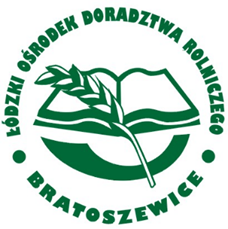               REGULAMIN„Konkurs Wiedzy o Wiejskim Gospodarstwie Domowym 2023”Materiał opracowany przez Łódzki Ośrodek Doradztwa Rolniczego z siedzibą w Bratoszewicach Oddział w Piotrkowie Trybunalskim§ 1 Organizator konkursuOrganizatorem konkursu jest Łódzki Ośrodek Doradztwa Rolniczego z siedzibą w Bratoszewicach Oddział w Piotrkowie Trybunalskim.§ 2 KontaktŁódzki Ośrodek Doradztwa Rolniczego z siedzibą w Bratoszewicach Oddział w Piotrkowie Trybunalskim ul. Kasztelańska 9, 97-300 Piotrków Trybunalski; tel. 44/646-10-47, 44/646-10-73 fax 44/ 646-10-73 Dział Rozwoju Obszarów Wiejskich § 3 Cel konkursuGłównym celem konkursu jest rozpowszechnianie wiedzy na temat zagadnień związanych m.in. z prowadzeniem gospodarstwa domowego w nowych warunkach ekonomicznych, identyfikacją produktów tradycyjnych, lokalnych i regionalnych, dziedzictwem kulturowym województwa łódzkiego, różnymi formami przedsiębiorczości na obszarach wiejskich. Celami szczegółowymi jest podniesienie poziomu wiedzy w zakresie: zasad zdrowego i racjonalnego żywienia zasad dobrej praktyki rolnejagroturystyki i turystyki wiejskiej ekologii i ochrony środowiska wiejskiego elementów rolnictwa społecznego, w tym zagród edukacyjnych, gospodarstw opiekuńczych  produktów tradycyjnych lokalnych i regionalnych dziedzictwa kulturowego przedsiębiorczości na obszarach wiejskich BHP w gospodarstwie rolnym sprzedaży bezpośredniej produktów z gospodarstwa rolnego, przetwórstwa w ramach gospodarstwa, rolniczego handlu detalicznego § 4 Uczestnicy konkursuUczestnikami konkursu mogą być mieszkańcy województwa łódzkiego, rolnicy, uczniowie szkół ponadgimnazjalnych, studenci uczelni wyższych z terenu województwa łódzkiego, powyżej szesnastego roku życia. § 5 Terminarz konkursuNa stronie Łódzkiego Ośrodka Doradztwa Rolniczego z siedzibą w Bratoszewicach w zakładce OLIMPIADY I KONKURSY www.lodr-bratoszewice.pl  w dniach od 13.07.2023 do 24.07.2023 zostaną zamieszczone pytania testowe do - „Konkurs Wiedzy o Wiejskim Gospodarstwie Domowym 2023” 1. Termin wpłynięcia do ŁODR zs. w Bratoszewicach Oddział w Piotrkowie Trybunalskim arkuszy z odpowiedziami upływa 24.07.2023 r. (nie decyduje data stempla pocztowego) 2. Ogłoszenie wyników konkursu oraz wręczenie nagród laureatom nastąpi w dniach            26-27.08.20223  podczas  Wystawy Rolniczej ROL-SZANSA 2023. § 6 Realizacja konkursuKonkurs realizowany będzie w jednym etapie. Test wiedzy zostanie zamieszczony na stronie www.lodr-bratoszewice.pl w zakładce OLIMPIADY I KONKURSY Pytania do testu oraz kartę zgłoszenia należy pobrać ze strony www.lodr-bratoszewice.pl, wypełnić zamieszczony arkusz odpowiedzi oraz kartę zgłoszenia, a następnie opatrzone podpisem skany dokumentów lub zdjęcia wysłać pocztą mailową na adres: a.ruzycka@lodr-bratoszewice.pl z dopiskiem : „Konkurs Wiedzy o Wiejskim Gospodarstwie Domowym 2023” w nieprzekraczalnym terminie do 24.07.2023 r do godz. 24.00. Karty zgłoszenia oraz arkusze odpowiedzi można także wysłać pocztą tradycyjną na adres: Łódzki Ośrodek Doradztwa Rolniczego z siedzibą w BratoszewicachOddział Piotrków Trybunalskiul. Kasztelańska 997-300 Piotrków Tryb.z dopiskiem „Konkurs Wiedzy o Wiejskim Gospodarstwie Domowym 2023 ”.Nie dopuszcza się wysyłania w jednej wiadomości kart zgłoszeń oraz arkuszy odpowiedzi wielu uczestników – zgłoszenia wraz z arkuszem odpowiedzi należy przesyłać w oddzielnych, indywidualnych wiadomościach. Nie dopuszcza się udziału w konkursie pracowników Łódzkiego Ośrodka Doradztwa Rolniczego. Organizator konkursu nie ponosi odpowiedzialności za ZGŁOSZENIA OPÓŹNIONE LUB UTRACONE Z PRZYCZYN NIE LEŻĄCYCH PO STRONIE ORGANIZATORA. Wzór karty zgłoszeniowej dostępny jest na stronie internetowej ŁODR w zakładce: OLIMPIADY I KONKURSY – „Konkurs Wiedzy o Wiejskim Gospodarstwie Domowym 2023 ”. Zgłoszenie prac na konkurs uważane będzie, za uznanie i przyjęcie warunków regulaminu oraz wyrażenie zgody na przetwarzanie danych osobowych w celu organizacji konkursu zgodnie z ustawą z dnia 10 maja 2018r. o ochronie danych osobowych (tj. DzU. z 2018r. poz.1000) oraz na podstawie Rozporządzenia Parlamentu Europejskiego i Rady (EU) 2016/679 z dnia 27 kwietnia 2016r.w sprawie ochrony osób fizycznych w związku z przetwarzaniem danych osobowych i w sprawie swobodnego przepływu takich danych oraz uchylenia dyrektywy 95/46/WE (ogólne rozporządzenie o ochronie danych art.6 pkt 1a. Ponadto uczestnicy konkursu wyrażają zgodę na opublikowanie swojego wizerunku, imienia i nazwiska oraz informacji o otrzymanej nagrodzie na stronach internetowych Organizatora, w publikacjach wydawnictw oraz innych środkach masowego przekazu na potrzeby związane z podaniem wyników konkursu. § 7 Sposób wyboru finalistów konkursuSpośród terminowo nadesłanych prac wraz z podpisanym zgłoszeniem, Komisja Konkursowa powołana przez Organizatora w składzie: 1. Iwona Łaska  – p.o. Kierownika PZDR Piotrków Tryb.2. Marta Czaplikowska –  specjalista ds. ekonomiki i zarządzania gospodarstwem rolnym 3. Agnieszka Laszczyk  – specjalista ds. produkcji roślinnej4. Jacek Olas  – specjalista ds. ekonomiki i zarządzania gospodarstwem rolnym- wyłoni laureatów - 3 osoby, które uzyskały największą liczbę punktów z testu wiedzy. W przypadku uzyskania takiej samej liczby punktów – decydować będzie data oraz godzina wpływu odpowiedzi. O wynikach konkursu laureaci zostaną powiadomieni telefonicznie lub pocztą elektroniczną. Od decyzji Komisji Konkursowej nie ma odwołania. Protokół z wynikami konkursu zamieszczony zostanie na stronie www.lodr-bratoszewice.pl  w zakładce OLIMPIADY I KONKURSY w dniu ogłoszenia wyników     (26-27.08.2023). Odpowiedzi na pytania testowe: Test składa się z 30 pytań, opracowanych na podstawie miesięcznika RADA: nr. 09/2022 – 06/2023 oraz informacji zawartych na stronie internetowej Ośrodka, zgodnie z tematyką zawartą w § 3. Testy są jednokrotnego wyboru – wśród trzech odpowiedzi tylko jedna jest poprawna, Za każdą prawidłową odpowiedź przyznawany będzie 1 punkt, za każdą nieprawidłową 0 punktów, Zaznaczenie dwóch odpowiedzi dyskwalifikuje odpowiedź na to pytanie. § 8. NagrodyFinaliści z I, II i III miejsca zostaną uhonorowani nagrodami rzeczowymi. Dopuszcza się możliwość nagrodzenia finalistów przez inne instytucje, urzędy, firmy itp. Dopuszcza się możliwość wyróżnienia wybranych finalistów przez indywidualnych sponsorów. § 9. Informacje dodatkowe1. Niniejszy Regulamin jest jedynym dokumentem określającym zasady udziału w Konkursie. 2. Postanowienia Regulaminu stanowią podstawę do prowadzenia Konkursu, a ich interpretacja należy odpowiednio do Komisji lub Jury Konkursowego. 3. Organizator zastrzega sobie prawo do udostępniania i przetwarzania informacji, które są przedmiotem konkursu, celem realizacji konkursu. 4. Organizator zastrzega sobie prawo do wysyłania niezapowiedzianych wiadomości oraz kontaktowania się telefonicznie z osobami, których dane kontaktowe posiada i które zgodziły się na ich wykorzystanie do innych celów związanych z działalnością statutową ŁODR. Pod pojęciem niezapowiedzianych wiadomości lub kontaktu telefonicznego rozumie się informacje odnoszące się do działalności statutowej ŁODR (np. informacje o kolejnych konkursach, organizowanych targach). 5. W sprawach nieuregulowanych w Regulaminie Konkursu mają zastosowanie przepisy Kodeksu Cywilnego 6. Osobami upoważnionymi do kontaktu z Uczestnikami Konkursu w zakresie wszelkich pytań, uwag i wyjaśnień dotyczących Regulaminu Konkursu są pracownicy Działu Rozwoju Obszarów Wiejskich Łódzkiego Ośrodka Doradztwa Rolniczego zs. w Bratoszewicach.